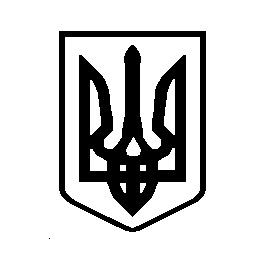 УКРАЇНАВИШГОРОДСЬКА МІСЬКА РАДАРОЗПОРЯДЖЕННЯ 27 березня 2023 р.                                                                                                                   № 38Про підготовку та проведенняштабного тренування Відповідності до вимог ст. 92 Кодексу цивільного захисту України, Порядку підготовки до дій за призначенням органів управління та сил цивільного захисту, затвердженого постановою Кабінету Міністрів України від 26.06.2013 № 443 (із змінами, внесеними постановою Кабінету Міністрів України від 14.02.2023 № 134), у відповідності до Методичних рекомендацій щодо підготовки та проведення штабних тренувань з органами управління цивільного захисту, затверджених наказом ДСНС України від 29.09.2022 № 552, організаційних вказівок Вишгородського РУ ГУ ДСНС України у Київській області від 06.03.2023 № 56.17-239/56.17 з підготовки та проведення штабного  тренування, з метою удосконалення злагодженості та оперативності в роботі керівного складу органів управління та сил цивільного захисту субланки, керуючись ст.ст. 42, 59 Закону України «Про місцеве самоврядування в Україні»:1. Провести 28 квітня 2023 року штабне тренування з органами управління цивільного захисту за темою: «Дії органів управління та сил цивільного захисту під час загальної евакуації населення села Хотянівка Вишгородської міської територіальної громади, пов’язаної із військовими діями» (далі – Штабне тренування).2. Місцем проведення Штабного тренування визначити приміщення великої зали адміністративної будівлі, що розташована по пл. Шевченка, 1 в м. Вишгороді Київської області.3. До підготовки та участі у Штабних тренуваннях залучити:3.1. комісію з питань техногенно-екологічної безпеки і надзвичайних ситуацій Вишгородської міської територіальної громади;3.2. Вишгородську міську комісію з питань евакуації;3.3. спеціалізовані служби цивільного захисту Вишгородської міської територіальної громади:3.3.1. спеціалізована служба із захисту сільськогосподарських тварин і рослин;3.3.2. спеціалізована служба комунально-технічного, транспортного та інженерного забезпечення;3.3.3. спеціалізована служба торгівлі, харчування та матеріального забезпечення;3.3.4. медична спеціалізована служба;3.3.5. спеціалізована служба зв'язку і оповіщення;3.3.6. спеціалізована служба охорони громадського порядку;3.3.7. спеціалізована служба енергетичного та газового забезпечення;3.3.8. протипожежна спеціалізована служба.3.4. керівникам спеціалізованих служб цивільного захисту Вишгородської міської територіальної громади:3.4.1. організувати підготовку підпорядкованих сил і засобів до участі у Штабному тренуванні;3.4.2. уточнити оперативні документи та налагодити взаємодію з відповідними спеціалізованими службами цивільного захисту громади, підготувати проєкти рішень (доповіді) щодо дій за ввідними Штабного тренування.4. Призначити штаб керівництва тренування (додається).5. Затвердити:5.1. Організаційні вказівки з підготовки та проведення Штабного тренування (додаються).6. Управління та зв'язок при проведенні Штабних тренувань проводити згідно діючої схеми оповіщення і зв'язку. Передачу наказів, розпоряджень, доповідей, іншої інформації здійснювати з використанням усіх засобів зв'язку, посильними і особистим спілкуванням.7. Координацію роботи щодо підготовки та проведення Штабного тренування доручити сектору з питань цивільного захисту, надзвичайних ситуацій та цифрового розвитку Вишгородської міської ради.8. Контроль за виконанням цього розпорядження покласти на першого заступника міського голови з питань діяльності виконавчих органів ради.Міський голова                                                      Олексій МОМОТЗАТВЕРДЖЕНОрозпорядження міського головивід 27.03.2023 № 38Організаційні вказівкиз підготовки та проведення штабного тренування з питань забезпечення евакуаційних заходів на території села Хотянівка Вишгородської міської територіальної громади 28 квітня 2023 рокуНа території Вишгородської міської територіальної громади проводиться штабне тренування з питань забезпечення евакуаційних заходів під час загальної евакуації з села Хотянівка за темою: «Дії органів управління та сил цивільного захисту під час загальної евакуації населення села Хотянівка Вишгородської міської територіальної громади, пов’язаної із військовими діями».До виконання завдань, передбачених планом проведення штабного тренування та досягнення його мети залучаються органи управління та сили цивільного захисту Вишгородської міської територіальної громади:керівний склад сил цивільного захисту;комісія з питань техногенно-екологічної безпеки і надзвичайних ситуацій Вишгородської міської територіальної громади;комісія з питань евакуації;спеціалізовані служби цивільного захисту Вишгородської міської територіальної громади;запрошені.В ході штабного тренування:вдосконалюється злагодженість та оперативність в роботі керівного складу органів управління та сил цивільного захисту субланки;перевіряється готовність органів управління і сил цивільного захисту Вишгородської міської територіальної громади до реагування в режимі надзвичайної ситуації у зв'язку із військовими діями на території громади;оцінюються дії у разі виникнення небезпечної події, пов’язаної із військовими діями на території громади.Учасникам штабного тренування:1. До початку:організувати підготовку сил та засобів відповідно до функціональних обов’язків;провести інструкторсько-методичні заняття з оцінки обстановки та прийняття рішень щодо надзвичайної ситуації, пов’язаної із загальною евакуацією.2. Під час участі у штабному тренуванні:Забезпечити виконання плану проведення штабного тренування з органами управління та силами цивільного захисту Вишгородської міської територіальної громади 28 квітня 2023 року;Особливу увагу звернути на оцінку обстановки, проведення розрахунків часу, підготовку даних і пропозицій для прийняття рішення, своєчасну, чітку і конкретну постановку завдань та їх реалізацію підлеглими, зокрема: узгодженість і взаємодію в роботі всіх посадових осіб, відпрацювання необхідних документів.Доповісти Вишгородській міській раді (електронна адреса: vczvmr@ukr.net) про результати проведення штабного тренування до 08 травня 2023 року з наданням наступної інформації:доповіді, донесення, документи, що були відпрацьовані протягом проведення тренування;проблемні питання, які виникли в процесі тренувань та потребують додаткового опрацювання;пропозиції щодо оптимізації та покращення управління під час евакуації населення Вишгородської міської територіальної громади.Керуючий справами виконавчого комітету                                               Наталія ВАСИЛЕНКОЗАТВЕРДЖЕНОрозпорядження міського головивід 27.03.2023 № 38Штаб керівництва тренуванняз підготовки та проведення штабного тренування з питань забезпечення евакуаційних заходів на території села Хотянівка Вишгородської міської територіальної громади 28 квітня 2023 рокуРостислав КИРИЧЕНКО – перший заступник міського голови з питань діяльності виконавчих органів ради, начальник штабу керівництва тренування, заступник керівника тренування;Антоніна ЧЕРНЯКІНА – завідувач сектору з питань цивільного захисту, надзвичайних ситуацій та цифрового розвитку Вишгородської міської ради, член штабу керівництва тренування;Андрій ХМАРСЬКИЙ – начальник відділу організації заходів цивільного захисту Вишгородського РУ ГУ ДСНС України у Київській області, полковник служби цивільного захисту, член штабу керівництва тренування;Артем БУРЕНОК – заступник начальника Соціально-гуманітарного управління Вишгородської міської ради, член штабу керівництва тренування;Юлія СИДОРОВА – головний спеціаліст сектору з питань цивільного захисту, надзвичайних ситуацій та цифрового розвитку Вишгородської міської ради, член штабу керівництва тренування;Юлія ГРЕБІНЬ – головний спеціаліст відділу організаційної роботи, внутрішньої політики та забезпечення роботи ради, член штабу керівництва тренування;Олександр ЙОВА – спеціаліст І категорії сектору з питань цивільного захисту, надзвичайних ситуацій та цифрового розвитку Вишгородської міської ради, член штабу керівництва тренування;Максим БОЙКО – староста сіл Хотянівка та Осещина Вишгородської міської ради, член штабу керівництва тренування;Костянтин КОЖАНОВ – директор Фонду комунального майна Вишгородської міської ради, член штабу керівництва тренування.Керуючий справами виконавчого комітету                                               Наталія ВАСИЛЕНКО